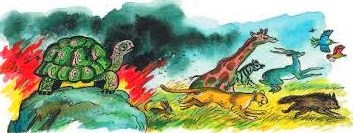 Однажды случился в лесу пожар: загорелась сухая трава. Все звери испугались и бросились бежать, а черепахе с ее коротенькими ножками как уйти от огня?Огонь все ближе к ней подбирается, вот-вот настигнет — и сгорит бедная черепаха.Пробегала мимо гиена, черепаха ее просит:—   Пожалей меня, подруга, вынеси из огня! Засмеялась гиена и побежала дальше.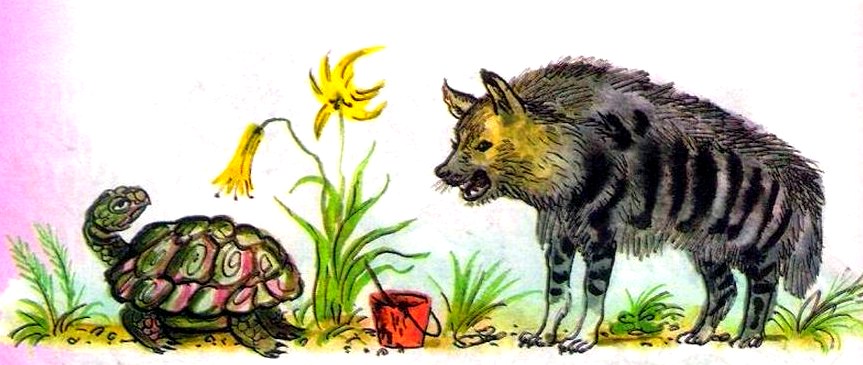 А огонь все ближе.Смотрит черепаха — бежит леопард. Черепаха к нему — просит спасти ее. Взял леопард черепаху, посадил на самое высокое дерево, а когда прошел огонь, вернулся, снял с дерева и опустил на землю.—   Позволь отблагодарить тебя за твою доброту,— сказала ему черепаха.Собрала она пепел от сгоревшей травы, разбавила водой и подошла к леопарду.—   У тебя доброе сердце, поэтому и ходить ты должен в красивой одежде.Разрисовала ему шкуру черными узорами, и стал леопард с тех пор таким красивым.Когда повстречала его гиена, спросила удивленно:—   Дружище, где ты раздобыл такой красивый костюм? Ответил леопард:—   Это подруга моя, черепаха, мне его подарила. Побежала гиена к черепахе и попросила, чтобы та и ей сделала такой же костюм, как у леопарда.—   У тебя злое сердце,— сказала ей черепаха,—- поэтому и одежда твоя будет совсем другой.И пеплом нарисовала на шкуре гиены черные некрасивые полосы.